Информационное письмо МИНИСТЕРСТВО НАУКИ И ВЫСШЕГО ОБРАЗОВАНИЯРОССИЙСКОЙ ФЕДЕРАЦИИ (Минобрнауки России)РОССИЙСКАЯ АКАДЕМИЯ НАУК (РАН)ФГБУН «НАУЧНО-ИССЛЕДОВАТЕЛЬСКИЙ ИНСТИТУТ СЕЛЬСКОГО ХОЗЯЙСТВА КРЫМА» (ФГБУН «НИИСХ Крыма», г. Симферополь)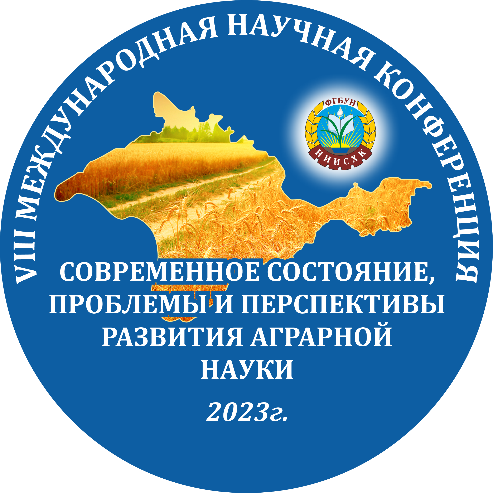 VIII Международная научная конференция 
«СОВРЕМЕННОЕ СОСТОЯНИЕ, ПРОБЛЕМЫ И ПЕРСПЕКТИВЫ РАЗВИТИЯ АГРАРНОЙ НАУКИ»25-29 сентября 2023 г.Республика Крым, РоссияУВАЖАЕМЫЕ КОЛЛЕГИ!Приглашаем Вас принять участие в работе VIII Международной научной конференции «СОВРЕМЕННОЕ СОСТОЯНИЕ, ПРОБЛЕМЫ И ПЕРСПЕКТИВЫ РАЗВИТИЯ АГРАРНОЙ НАУКИ», которая будет проходить 25-29 сентября 2023 года в Республике Крым (место проведения конференции – г. Симферополь, ул. Киевская, 150). НАПРАВЛЕНИЯ РАБОТЫ КОНФЕРЕНЦИИ:Растениеводство, земледелие, защита растений.Селекция и семеноводство.Биотехнология и физиология растений.Сельскохозяйственная микробиология.Животноводство.Мелиорация и управление водными ресурсами.Информационные технологии в агропромышленном комплексе.В рамках конференции состоится IХ Международная молодёжная школа-конференция «Перспективы развития средств механизации в АПК Российской Федерации». Ведущие специалисты ознакомят слушателей с историей развития, проблемами, перспективами и новейшими методами исследований данной отрасли науки. По окончании научной школы участникам будут выданы сертификаты (не являются подтверждением прохождения курсов повышения квалификации). Конференция будет проводиться в режиме пленарных и секционных заседаний. Рабочий язык конференции – русский, английский.Для того, чтобы принять участие в работе конференции, необходимо до 30 июня 2023 г. на сайте конференции http://conf.niishk.site/ заполнить электронную форму заявки. Заявка на участие в конференции и молодежной школе заполняется на всех очных/on-line участников конференции.Печатные материалы конференции «СОВРЕМЕННОЕ СОСТОЯНИЕ, ПРОБЛЕМЫ И ПЕРСПЕКТИВЫ РАЗВИТИЯ АГРАРНОЙ НАУКИ» будут опубликованы в виде электронного сборника тезисов (РИНЦ, EDN), правила оформления смотрите в Приложении 1, а также на сайте конференции http://conf.niishk.site/. Сборник тезисов будет доступен для скачивания 15.10.2023 г.Для участников конференции запланированы экскурсии по Южному берегу Крыма (оплата производится дополнительно). ОРГАНИЗАЦИОННЫЙ ВЗНОС* Оплата орг. взноса осуществляется по перечислению денежных средств на расчетный счет ФГБУН «НИИСХ Крыма» с оформлением договора и выставлением счёта только после принятия тезисов к печати (вы получите уведомление от оргкомитета)**- Сертификат участника выдаётся только после заслушивания доклада на заседании/секции (очно/on-line).КЛЮЧЕВЫЕ ДАТЫ:КОНТАКТНАЯ ИНФОРМАЦИЯ:Способы оплаты орг. взноса, условия проживания будут представлены в середине июля на сайте http://conf.niishk.site/. Официальное приглашение на конференцию будет выслано по предварительному запросу.Обновляемая информация о конференции размещается на сайте http://conf.niishk.site/.Приложение 1Правила оформления тезисов Тезисы, оформленые в соответствии с приведенными правилами, направляйте исключительно на tezis_agroconf@niishk.site.Редакция не принимает к рассмотрению тезисы, оформленные не по требованиям, имеющие уровень уникальности ниже 75%, присланные позже указанного срока или не на email tezis_agroconf@niishk.site. Поданные тезисы проходят рецензирование. Если тезисы имеют незначительные замечания, то они возвращаются авторам на корректировку. Если же замечания значительные, то тезисы отклоняются без возможности доработки. Если авторы не учли замечания рецензента, тезисы отклоняются.Текст тезисов должен включать актуальность (1-2 предложения), цель исследований, год(ы) и место проведения работ, объекты исследования, очень кратко материалы и методы, основные результаты, подтверждённые необходимой статистической обработкой, краткие выводы. Литературные источники указывать не нужно.Количество знаков с пробелами 2-2,5 тыс., включая УДК. Шрифт: Times New Roman, 12 пт (за исключением названия учреждения – 10 пт). В ходе работы над тезисами соблюдайте правила орфографии, пунктуации и стилистики русского языка.УДКФамилия, имя, отчество полностью (на русском языке 12 пт, выравнивание по центру без отступа)Фамилия, инициалы (на английском языке 12 пт, выравнивание по центру без отступа)Название тезисов (на русском языке 12 пт, полужирный, выравнивание по центру без отступа)Название тезисов (на английском языке 12 пт, полужирный, выравнивание по центру без отступа)Название учреждения, город (на русском языке,10 пт, выравнивание по центру без отступа)Пустая строкаТекст тезисов. Абзацный отступ 1,5. Размер шрифта – 12 пт. Ключевые слова: до 7 слов.Пример оформления тезисов:УДК 631.874:551.50 Приходько Александр Валентинович, Черкашина Анна ВладимировнаPrikhodko A. V., Cherkashyna A. V.Продуктивность сидеральных культур в различных гидротермических условияхProductivity of green manure crops depending on hydrothermal conditionsФГБУН «Научно-исследовательский институт сельского хозяйства Крыма», г. СимферопольСидерация способствует повышению биологической активности почвы, обогащает её органическим веществом и элементами питания, улучшает агрофизические и агрохимические свойства. Цель исследований – установить влияние видового состава сидеральных культур на продуктивность агрофитоценозов и поступление в почву органических веществ в различных гидротермических условиях. Исследования проводили в 2016–2019 гг. в ФГБУН «НИИСХ Крыма» на черноземе южном слабогумусированном. Среднесуточная температура воздуха составила: в 2016 г. 11,8 ℃, 2017 – 12,7 ℃, 2018 – 12,5 ℃, 2019 – 12,6 °С при среднемноголетней норме 10,8 ℃. Количество осадков по годам было на уровне 162, 67, 129, 108 % нормы. Опыты заложены в соответствии с методическими указаниями Б. А. Доспехова. Размещение вариантов систематическое, повторность трёхкратная. Площадь делянки 720 м2. Предмет исследования – агроценозы сидеральных культур. Объект исследования – процесс формирования продуктивности сидеральных культур. В среднем за годы исследований наибольший урожай зеленой массы сформировали посевы многолетних трав донника и эспарцета (29,1 и 27,1 т/га соответственно), и озимых злаковых – тритикале и ржи (24,5 и 25,8 т/га соответственно). Клевер луговой и фацелия характеризовались низкой продуктивностью. Наибольшее количество органики поступило в почву при использовании в качестве зеленого удобрения ржи – 5,88 т/га; тритикале – 5,72 т/га; эспарцета – 5,56 т/га и донника – 5,52 т/га. Установлена достоверная средняя корреляционная связь на 5 % уровне значимости между количеством осадков за период «посев–укосная спелость» в 2016–2017 гг. и урожайностью зеленой массы сидеральных культур (r = 0,52), а также урожайностью сухого вещества (r = 0,59). Достоверная отрицательная корреляция средней силы установлена между среднесуточной температурой периода «посев – укосная спелость» в 2017–2018 гг. и урожайностью зеленой массы (r= –0,66), а также урожайностью органического вещества (r= –0,64).Ключевые слова: почва, сидерация, плодородие, температура, атмосферные осадки, органическое вещество.Очное участиеОчное участиеOn-line участиеOn-line участиес публикацией*без публикациис публикацией*без публикациирассылка электронной версии публикации, информационные материалы, папка участника, сертификат участника**информационные материалы, папка участника, сертификат участника**рассылка электронной версии публикации, информационные материалы, сертификат участника**информационные материалы, электронный сертификат участника**3000 рублей3000 рублей1000 рублей1000 рублейРегистрация	до 31.05.2023 г.Подача тезисовдо 30.06.2023 г.Программа конференции10.09.2023 г.Заезд иногородних участников25.09.2023 г.Дни работы конференции, школы-конференции; экскурсии (во второй половине дня)25-29.09.2023 г.Отъезд иногородних участников30.09.2023 г.Электронный адрес (предпочтительная форма связи)agroconf@niishk.site – для перепискиtezis_agroconf@niishk.site – для отправки тезисовСайт конференцииhttp://conf.niishk.site/Телефоны секретарей+7(978)812 79 76 Полякова Наталья Юрьевна                               (общие вопросы)+7(978)745 10 43 Муравейник Людмила Степановна                               (финансовые вопросы)+7(978)883 27 35 Елена Викторовна                                (вопросы регистрации) +7(978)617 56 75 Овчаренко Надежда Сергеевна                            (вопросы оформления тезисов)АдресФедеральное государственное бюджетное учреждение науки «Научно-исследовательский институт сельского хозяйства Крыма» (ФГБУН «НИИСХ Крыма»)295493, Республика Крым, г. Симферополь, ул. Киевская, 150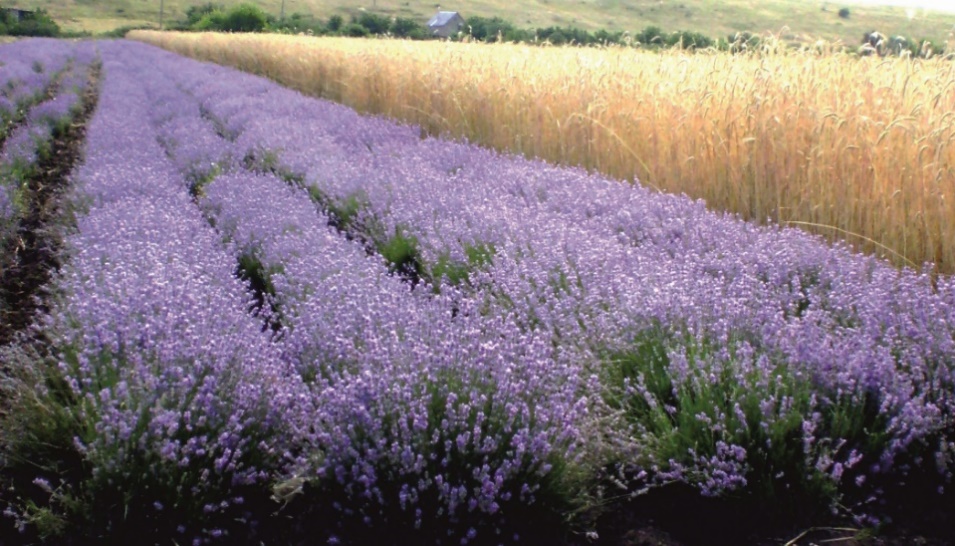 Будем рады видеть Вас в КРЫМУ!